Yavtushenko VolodymyrExperience:Position applied for: MasterDate of birth: 09.03.1967 (age: 50)Citizenship: UkraineResidence permit in Ukraine: YesCountry of residence: UkraineCity of residence: OdessaContact Tel. No: +38 (067) 489-86-95E-Mail: volenmir@gmail.comSkype: volodymyr_yavU.S. visa: Yes. Expiration date 28.05.2018E.U. visa: NoUkrainian biometric international passport: Not specifiedDate available from: 01.08.2017English knowledge: GoodMinimum salary: 8800 $ per monthPositionFrom / ToVessel nameVessel typeDWTMEBHPFlagShipownerCrewingMaster01.11.2016-24.02.2017DONA BIBIBulk Carrier82000-LIBERIACHANDRISNIKIMaster17.09.2015-01.03.2016SBI FLAMENCOBulk Carrier81400-MARSHALL ISLANDSOPTIMUMNIKIMaster06.01.2015-16.06.2015ORIENT TRANSITBulk Carrier33755-CYPRUSINTERORIENTUNIVISMaster26.03.2014-18.08.2014ORIENT TARGETBulk Carrier33755-CYPRUSINTERORIENTUNIVISMaster26.06.2013-11.11.2013ORIENT TARGETBulk Carrier33755-CYPRUSINTERORIENTUNIVISMaster22.03.2012-24.08.2012ORIENT TRIBUNEBulk Carrier33755-CYPRUSINTERORIENTUNIVIS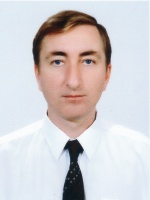 